Good afternoon,My name is Rebecca, and I work on BBC Two’s Mastermind – I hope you don’t mind me emailing. We are currently scouring the UK to find contenders for our next series, and trying to get the word out to as many people as possible. We have nearly finished casting, and are just looking for our final few participants!We would really appreciate if you could please share our attached flyer and details on how to apply amongst your friends, family, members and colleagues, and anyone else who may be interested - we are particularly interested in hearing from under-represented groups.Applications close on Monday 22nd May 2023 at midnight, and we encourage people to apply as soon as possible!To apply, please click: https://eu.castitreach.com/ag/hattrick/mastermind21/welcome.html, or email mastermind.hth@hattrick.com (the application takes just 10 minutes to complete).Entry is open to UK residents (including Channel Islands & the Isle of Man) who are aged 18 or over. Hat Trick/Hindsight are committed to making programmes as inclusive as possible.Many thanks for your assistance,Rebecca RobsonCasting Researcher (she/her)Mastermind & Celebrity MastermindE: RebeccaR.HTH@hattrick.comIf you or anyone you know would like to apply for the next series of Mastermind, please visit: https://eu.castitreach.com/ag/hattrick/mastermind21/welcome.html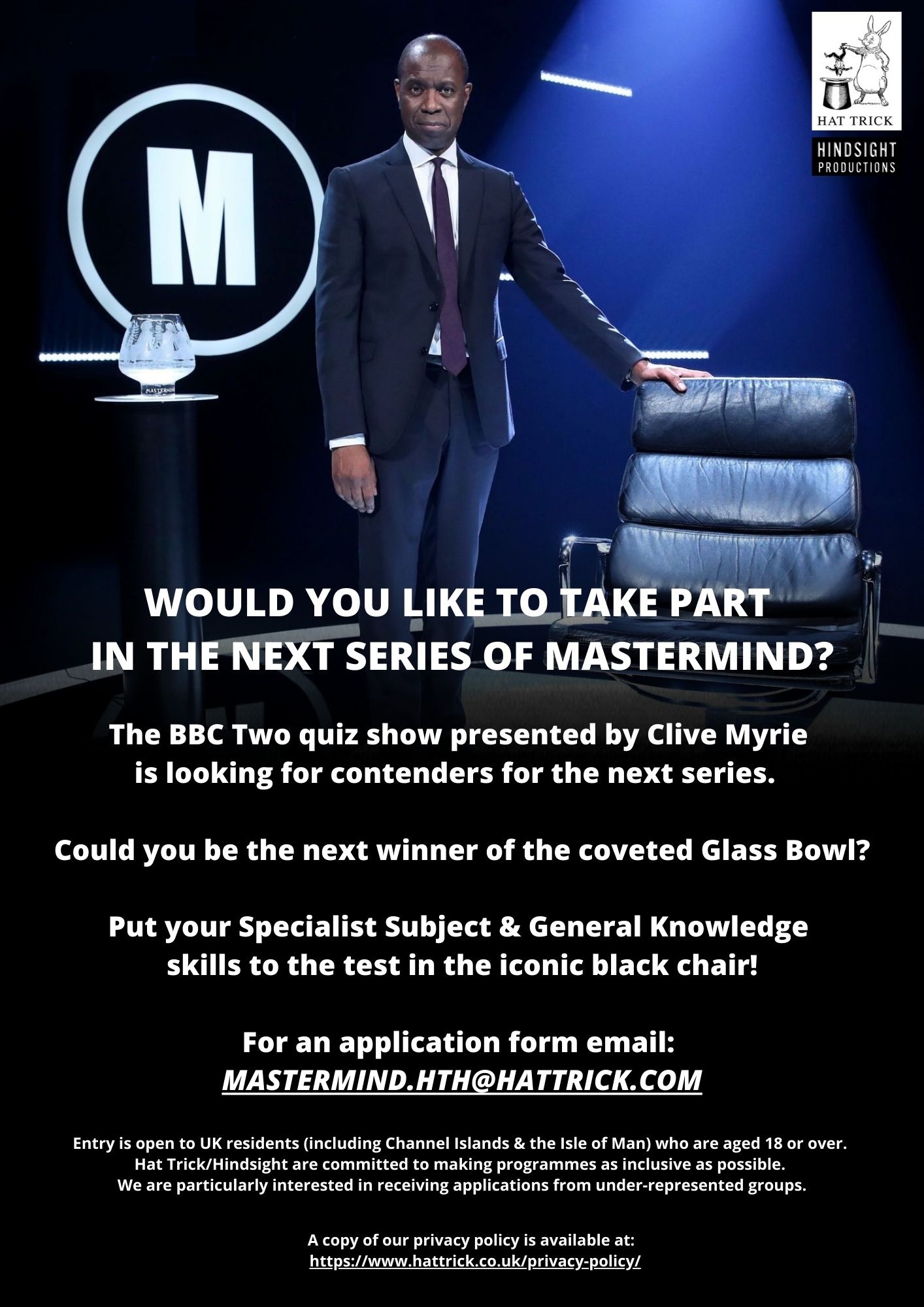 